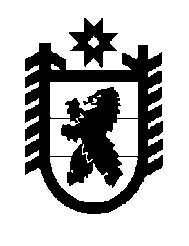 Российская Федерация Республика Карелия    РАСПОРЯЖЕНИЕГЛАВЫ РЕСПУБЛИКИ КАРЕЛИЯВ соответствии с Положением о премиях Республики Карелия в области культуры, искусства и литературы, утвержденным постановлением Председателя Правительства  Республики  Карелия  от    16 июля 2001 года № 175 «О премиях Республики Карелия в области культуры, искусства и литературы», на основании предложений Министерства культуры Республики Карелия:1. Утвердить прилагаемый перечень экспертов и организаций, привлекаемых для проведения независимой экспертизы представлений на соискателей премий Республики Карелия в области культуры, искусства и литературы и прилагаемых к ним материалов.2. Признать утратившим силу распоряжение Главы Республики Карелия от 20 мая 2014 года № 162-р (Собрание законодательства Республики Карелия, 2014, № 5, ст. 765).           Глава Республики  Карелия                                                               А.П. Худилайненг. Петрозаводск15 апреля 2016 года№ 116-рУтвержденраспоряжениемГлавы Республики Карелияот 15 апреля 2016 года № 116-рПереченьэкспертов и организаций, привлекаемых для проведения независимой экспертизы представлений на соискателей премий Республики Карелия в области культуры, искусства и литературы и прилагаемых к ним материалов Бермус Е.В.           –редактор отдела прозы автономного учреждения Республики Карелия «Редакция журнала «Север», кандидат филологических наук Гольденберг М.Л. –директор бюджетного учреждения «Национальный музей Республики Карелия», доцент, кандидат педагогических наук, заслуженный работник образования Республики КарелияГриневич А.Е.       –культурный обозреватель, заместитель редактора газеты «Петрозаводск» автономного учреждения Республики Карелия «Информационное агентство «Республика Карелия» Крылова Н.С.        –специалист по связям с общественностью, критик, театровед, заведующая литературной частью бюджетного учреждения «Театр кукол Республики Карелия»Ларионова И.И.     –заслуженный работник культуры Республики Карелия, журналист, фотограф, член общероссийской общественной организации «Союз фотохудожников России» (по согласованию)Маркова Е.И.        –заведующая сектором литературы федерального государственного бюджетного учреждения  науки Институт языка, литературы и истории Карельского научного центра Российской академии наук, доктор филологических наук, лауреат премии Республики Карелия в области культуры, искусства и литературы (по согласованию)Набокова О.А.      –главный хранитель фондов федерального государственного бюджетного учреждения культуры «Государственный  историко-архитектурный и этнографический музей-заповедник «Кижи» (по согласованию)Отливанчик М.П. –директор научной библиотеки федерального государственного бюджетного образовательного учреждения высшего образования «Петрозаводский государственный университет», заслуженный работник культуры Республики Карелия (по согласованию)       Палашин Ю.А.     –доцент кафедры сольного пения и оперной подготовки теоретико-дирижерского факультета федерального государственного бюджетного образовательного учреждения высшего образования «Петрозаводская государственная консерватория имени А.К. Глазунова» (по согласованию)бюджетное учреждение «Национальная библиотека Республики Карелия»бюджетное учреждение «Национальная библиотека Республики Карелия»